ReservationEvent: Science Communication Symposium Training, Responsibility and RolesGuest name: ______________________________________
Check in: ___________________
Check Out:__________________
Room: Single_____ Double______
Rate: $ 105 + 13% tax
Breakfast Buffett- Gym-Wifi*Executive Floor Room $135+13% imp
Credit Card:        Visa_____   MasterCard _______
                             Dinners______ American Express______
Card number: _____________________________
Expiration date: ____________________________
Card owner's name: __________________________
It requires transportation Airport-Hotel?     Yes____     No______
Flight:___________________________
Arrival at the airport:____________________
Date:____________________________
Transportation cost $ 16

Please submit this form to mail sara.montero@corobicicp.co.cr
Note: The information on the card is necessary to confirm the reservation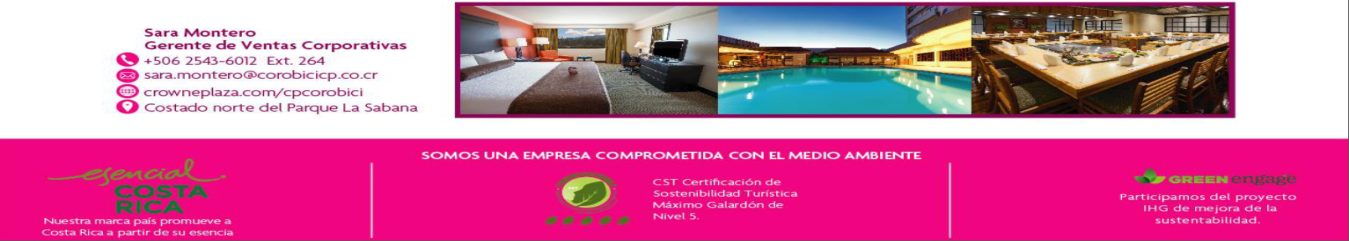 